2021 St. Patrick’s Day Impaired Driver CampaignSample Social Media PostsSample messages (with our graphics included) that you can us in your social media. These materials include links to https://wadrivetozero.com/dui for further information and resources and we encourage you to send your key audiences there.Sleeping on a friend’s couch is a better choice than driving impaired.#SaintPatricksDayhttp://ow.ly/fkrB50DRlLd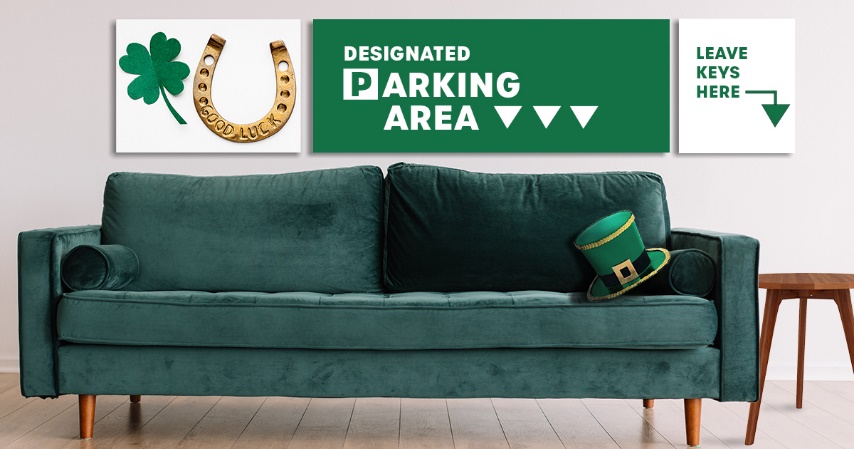 There are sober options to get you there safely.http://ow.ly/fkrB50DRlLd#SaintPatricksDay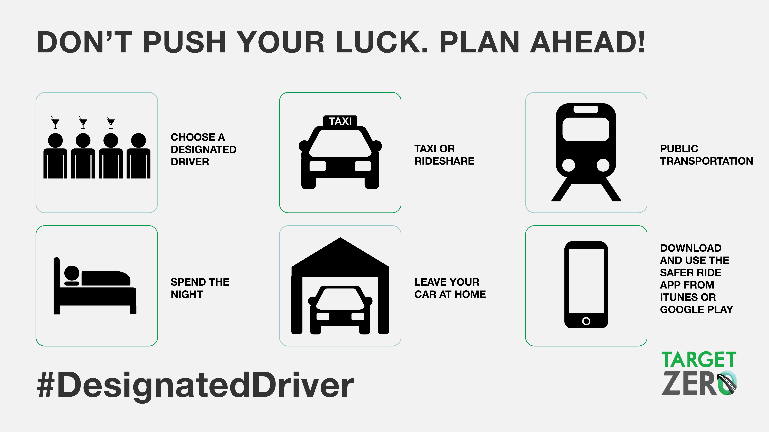 The rideshare app can give you safe options to get home safely if you’re partying on  #SaintPatricksDay. http://ow.ly/fkrB50DRlLd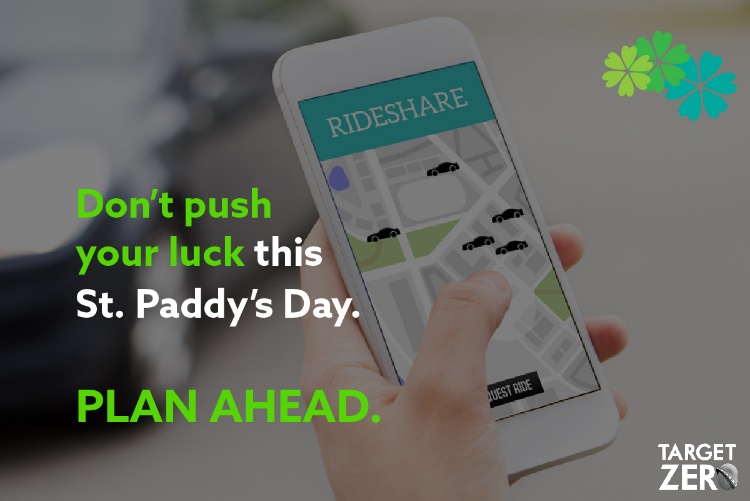 #SaintPatricksDay is one of the deadliest holidays on our nation’s roads. If you party, plan ahead. http://ow.ly/fkrB50DRlLd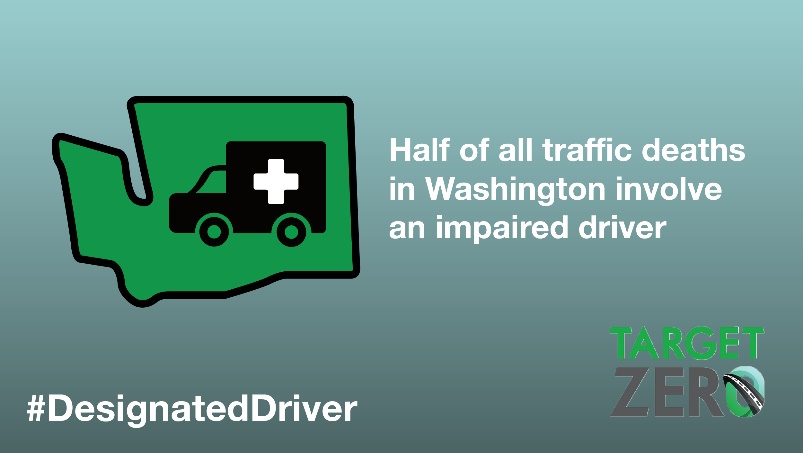 Don’t get pinched this #SaintPatricksDay. If you imbibe, get a ride. http://ow.ly/fkrB50DRlLd 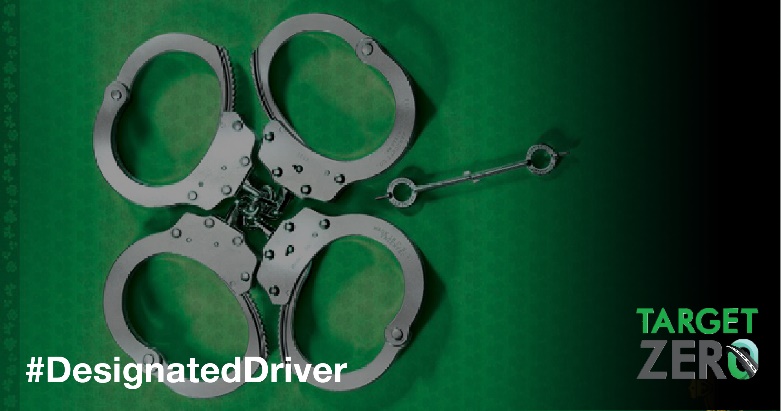 